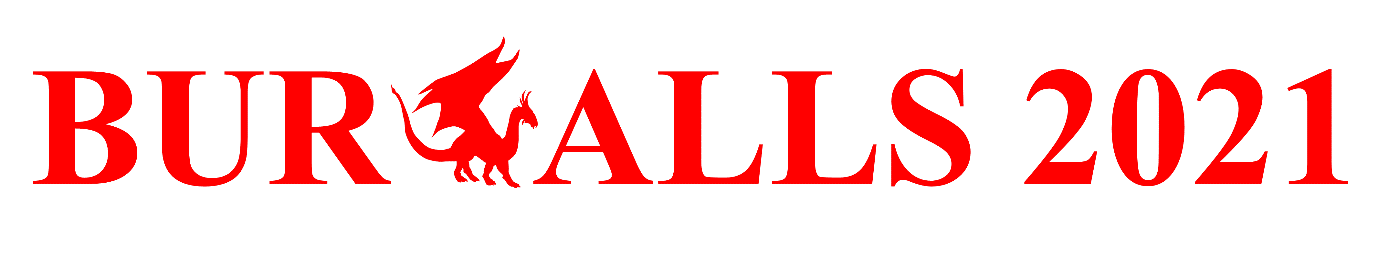 Cardiff, 5-7 July 2021SUBMISSION OF CONTRIBUTIONS FORMName: Institution/Company: Email Address: Preferred type of presentation: Poster Presentation Oral Presentation Suggestions for a workshop / round table discussion sessionProceedings: Based on your presentation, would you be willing to contribute to a proceedings for Burwalls 2021?Title:Abstract: